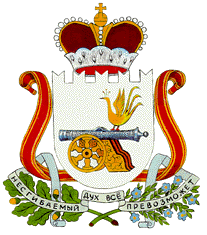 АДМИНИСТРАЦИЯАЛЕКСАНДРОВСКОГО СЕЛЬСКОГО ПОСЕЛЕНИЯМОНАСТЫРЩИНСКОГО РАЙОНА СМОЛЕНСКОЙ ОБЛАСТИП О С Т А Н О В Л Е Н И Еот  25 сентября  2015  года         № 44-а        В соответствии с Федеральным законом от 23.11.2009 г. № 261-ФЗ «Об энергосбережении и повышении энергетической эффективности и о внесении изменений в отдельные законодательные акты Российской Федерации»      Администрация Александровского сельского поселения Монастырщинского района Смоленской области  п о с т а н о в л я е т:    1. Утвердить прилагаемую программу «Энергосбережения и повышения энергетической эффективности Администрации Александровского сельского поселения Монастырщинского района Смоленской области на 2015-2019 годы».       2. Настоящее постановление вступает в силу со дня его официального опубликования в печатном средстве массовой информации «Александровский вестник» Александровского сельского поселения Монастырщинского района Смоленской области.Глава  муниципального  образованияАлександровского сельского поселенияМонастырщинского районаСмоленской  области                                                                       Т.И.Статуева                                                                                       Утверждено                                                                           ________________Т.И.Статуева                                                                                 Глава муниципального образования                                                                                       Александровского сельского поселения                                                                     Монастырщинского    района                                                                      Смоленской                области                                                         «25» сентября 2015 годаАдминистрация Александровского сельского поселения Монастырщинского района Смоленской областиПРОГРАММА ЭНЕРГОСБЕРЕЖЕНИЯИ ПОВЫШЕНИЯ ЭНЕРГЕТИЧЕСКОЙ ЭФФЕКТИВНОСТИна 2015 – 2019 годы                                                                     ПАСПОРТ  ПРОГРАММЫ       Программа разработана по результатам энергетического обследования, проведенного в 2013 г. ООО «Центр качества ТЭР»Первоочередные мероприятия программы:Общие сведения об организацииСфера деятельности учреждения – деятельность органов местного самоуправления поселковых и сельских населенных пунктов.На балансе Администрации находятся 3 административных здания.Численность сотрудников – 11 человекОбщая площадь помещений организации составляет 249,1 кв. м, в том числе отапливаемая - 174 кв. м.     Для отопления здания д.Слобода используются электрообогреватели, в здании д.Носково-2 используется природный газ, сжигаемый в котлах АОГВ, в здании д.Досугово печное отопление на твердом топливе. Для моторного топлива в организации используется бензин. Водоснабжение и канализация отсутствуют.Административные здания снабжены:    Счетчики учета  электроэнергии – 3, год проверки- 2012;счетчик учета газоснабжения – 1; год проверки – 2013.Для освещения помещений организации используется 40 ламп, из них 11 ламп накаливания, 29 энергосберегающих. Внутренняя система освещения не оснащена автоматической системой управления, датчиками движения.            Автомобиль – ВАЗ-210740 , год выпуска – 2008 год; общий пробег за 2014 год – 28,09 тыс. км.           На территории поселения отсутствуют ТЭС, котельные.  Водонапорные башни -  11 шт., обслуживает МУП «Коммунальник» Александровского сельского поселенияАнализ состояния энергосбереженияКоличество  вводов энергетических ресурсов приборами учетаСтруктура фактических затрат на топливные энергетические ресурсыТарифы 2014годАнализ функционирования администрации показывает, что в настоящее время затраты на энергетические ресурсы составляют существенную часть расходов организации,наблюдаются потери ЭР от неэффективного использования при распределении и потреблении электроэнергии. Износ зданий, окон и внутренних конструкций ведет к потерям энергоресурсов. Устаревшая система освещения и отопления приводит к потерям энергоресурсов.Изменение затрат связано с увеличением тарифов и изменением потребления энергоресурсов.СВЕДЕНИЯО ЦЕЛЕВЫХ ПОКАЗАТЕЛЯХ ПРОГРАММЫ ЭНЕРГОСБЕРЕЖЕНИЯИ ПОВЫШЕНИЯ ЭНЕРГЕТИЧЕСКОЙ ЭФФЕКТИВНОСТИПЕРЕЧЕНЬМЕРОПРИЯТИЙ ПРОГРАММЫ ЭНЕРГОСБЕРЕЖЕНИЯ И ПОВЫШЕНИЯЭНЕРГЕТИЧЕСКОЙ ЭФФЕКТИВНОСТИТЕХНИЧЕСКИЕ МЕРОПРИЯТИЯОб утверждении программы «Энергосбережения и повышения энергетической эффективности Администрации Александровского сельского поселения Монастырщинского района Смоленской области на 2015-2019 годы»Полное наименование организацииАдминистрация Александровского сельского поселения Монастырщинского района Смоленской областиОснование для разработки ПрограммыФедеральный закон от 23 ноября 2009 г. №261-ФЗ «Об энергосбережении и повышении энергетической эффективности и о внесении изменений в отдельные законодательные акты Российской Федерации»;Приказ Министерства энергетики РФ № 398 от 30.06.2014 г. "Об утверждении требований к форме программ в области энергосбережения и повышения энергетической эффективности организаций с участием государства и муниципального образования, организаций, осуществляющих регулируемые виды деятельности, и отчетности о ходе их реализации";Приказ Министерства экономического развития РФ от 24 октября 2011 г. № 591 «О порядке определения объемов снижения потребляемых государственным (муниципальным) учреждением ресурсов в сопоставимыхусловиях»;
Постановление Правительства № 1225 от 31.12.2009 г."О требованиях к региональным и муниципальным программам в области энергосбережения и повышения энергетической эффективности" (с изменениями и дополнениями)Полное наименование исполнителей и (или) соисполнителей программыАдминистрация Александровского сельского поселения Монастырщинского района Смоленской областиЮридический адрес: 216130, Смоленская область, Монастырщинский район, д.СлободаИНН 6710004240   КПП 671001001ОКТМО 66627405  ОГРН 1056750860264Глава муниципального образования Александровского сельского поселения Монастырщинского района Смоленской области – Статуева Татьяна ИвановнаПолное наименование разработчиков программыАдминистрация Александровского сельского поселенияМонастырщинского района Смоленской областиЮридический адрес: 216130, Смоленская область, Монастырщинский район, д.СлободаИНН 6710004240   КПП 671001001ОКТМО 66627405  ОГРН 1056750860264Глава муниципального образования Александровского сельского поселения Монастырщинского района Смоленской области – Статуева Татьяна ИвановнаЦели программыОбеспечение рационального использования энергетических ресурсов за счет реализации мероприятий по энергосбережению и повышению энергетической эффективностиЗадачи программы- реализация организационных мероприятий по энергосбережению и повышению энергетической эффективности;- обеспечение учета объемов потребляемых энергетических ресурсов;- повышение уровня компетентности работников в вопросах эффективного использования энергетических ресурсовЦелевые показатели программы- снижение потребления электрической энергии в натуральном выражении, кВт•ч;- снижение потребления природного газа в натуральном выражении, м³- оснащенность приборами учета каждого вида потребляемого энергетического ресурса, %;- удельное потребление электроэнергии к штатной численности сотрудников, кВт•ч/чел.•годСроки реализациипрограммы2015-2019 гг.Источники и объемы финансового обеспечения реализации программыБюджет Александровского сельского поселенияВсего на реализацию программы на период 2015-2019 гг. необходимо предусмотреть 327,16тыс. рублейБюджет Александровского сельского поселенияВсего на реализацию программы на период 2015-2019 гг. необходимо предусмотреть 327,16тыс. рублейПланируемые результаты реализации программы- обеспечение ежегодного сокращения объемов потребления электроэнергии:9786кВт.ч., на  50,173тыс.руб.- снижение сокращения объемов потребления природного газа:787,0куб.м на 3,99 тыс.руб.- снижение платежей за энергоресурсы до минимума при обеспечении комфортных условий пребывания в помещениях учреждения;- формирование «энергосберегающего» типа мышления в коллективе- обеспечение ежегодного сокращения объемов потребления электроэнергии:9786кВт.ч., на  50,173тыс.руб.- снижение сокращения объемов потребления природного газа:787,0куб.м на 3,99 тыс.руб.- снижение платежей за энергоресурсы до минимума при обеспечении комфортных условий пребывания в помещениях учреждения;- формирование «энергосберегающего» типа мышления в коллективе№п/пМероприятияСрокиОтветственныеПримечание1 Создание организационных основ для реализации системы мер по энергосбережению и энергоэффективности1. Изучение законодательства по вопросам энергосбережения и энергоэффективности.Весь период Глава муниципального образования 1 Создание организационных основ для реализации системы мер по энергосбережению и энергоэффективности2. Назначение ответственных лиц за реализацию вопросов энергосбережения и энергоэффективности.IV квартал 2015гГлава муниципального образования1 Создание организационных основ для реализации системы мер по энергосбережению и энергоэффективности3. Издание распорядительных документов по Администрации Александровского сельского поселенияIV квартал 2015гГлава муниципального образования1 Создание организационных основ для реализации системы мер по энергосбережению и энергоэффективности4. Планирование вопросов, отражающих энергосбережение на совещания различного уровняВесь периодАдминистрация2.Реализация общих мероприятий энергосбережения1.Проведение инвентаризации установленных приборов учета энергоресурсов2 раза в год2.Реализация общих мероприятий энергосбережения2. Проведение энергетических исследованийВесь период2.Реализация общих мероприятий энергосбережения3.Осуществление ежедневной проверки работы приборов учета и состояния отопительной системы, своевременное принятие мер по устранению неполадокВесь период2.Реализация общих мероприятий энергосбережения4.Своевременное проведение обследований и ремонт приборов учета и регулирования, вентиляции и др. оборудования.Весь период2.Реализация общих мероприятий энергосбережения5. Своевременная передача данных показаний приборов учетаВесь период2.Реализация общих мероприятий энергосбережения6. Проведение инструктажей сотрудников по экономии энергоресурсов, осуществление ежедневного контроля за работой электрического освещения.Весь период2.Реализация общих мероприятий энергосбережения7.Недопущение использования электроэнергии на посторонние целиВесь период3.Реализация проектов по энергосбережению1. Реализация режимных моментов по своевременному включению и выключению электропотребителейВесь периодсотрудники3.Реализация проектов по энергосбережению2. Обновление счётчиков учета потребляемого э/эПо плану3.Реализация проектов по энергосбережению3.Проводение анализа потребления энергоресурсов в зданиях поселенияВесь период3.Реализация проектов по энергосбережению4.Проведение замеров сопротивления изоляции электропроводов и силовых линий.Весь период4. Реализация проектов по сбережению теплаIУтепление окон, дверей.Весь периодсотрудники4. Реализация проектов по сбережению тепла2 Промывка систем отопления зданий поселения1 раз в год4. Реализация проектов по сбережению тепла3. Регулирование системы отопления.По мере необходимостиНаименование здания строения, сооруженияГод ввода в эксплуатациюОбщая площадь, м2Ограждающие конструкцииОграждающие конструкцииФактический и физический износ здания, строения, сооружения, %Удельная тепловая хар-ка здания, строения, сооружения за отчётный              (базовый) годУдельная тепловая хар-ка здания, строения, сооружения за отчётный              (базовый) годНаименование здания строения, сооруженияГод ввода в эксплуатациюОбщая площадь, м2Наименование конструкцииКраткая характеристикаФактический и физический износ здания, строения, сооружения, %Фактическая(годовое потребление, Гкал/год)расчетно-нормативная(годовая потребность в тепле, Гкал/год)Административное здание д.Слобода198591,1стеныкирпич41--Административное здание д.Слобода198591,1окнадеревянные41--Административное здание д.Слобода198591,1крышарулонная41--Административное зданиед.Носково1975113стеныщитовой, обложен кирпичем45--Административное зданиед.Носково1975113окнадеревянные45--Административное зданиед.Носково1975113крышашифер45--Административное здание д.Досугово198045,0стеныщитовой, обложен кирпичем        43--Административное здание д.Досугово198045,0окнадеревянные        43--Административное здание д.Досугово198045,0крышашифер        43--Освещение помещений зданияОсвещение помещений зданияОсвещение помещений зданияОсвещение помещений зданияОсвещение помещений зданияОсвещение помещений зданияОсвещение помещений зданияЗданияКоличество световых точек, ед.из них:из них:из них:из них:Автоматизи-рованная система управления освещением, типЗданияКоличество световых точек, ед.с энергосберегающими лампами (светильниками)с энергосберегающими лампами (светильниками)с использованием датчиков движения, ед./кол-во датчиков, ед.с использованием ЭПРА, ед.Автоматизи-рованная система управления освещением, типЗданияКоличество световых точек, ед.ТипКол-во, ед.с использованием датчиков движения, ед./кол-во датчиков, ед.с использованием ЭПРА, ед.Автоматизи-рованная система управления освещением, типздание д.Слобода30люминесцентные290-0здание д.Носково7--0-0Здание д. Досугово           3--0-0всего:40-290-0Наружное (уличное) освещениеНаружное (уличное) освещениеНаружное (уличное) освещениеНаружное (уличное) освещениеНаружное (уличное) освещениеНаружное (уличное) освещениеНаружное (уличное) освещение-Количество световых точек, ед.из них:из них:из них:из них:Автоматизи-рованная система управления освещением, тип-Количество световых точек, ед.с энергосберегающими лампами (светильниками)с энергосберегающими лампами (светильниками)с использованием датчиков движения, ед./кол-во датчиков, ед.с использованием ЭПРА, ед.Автоматизи-рованная система управления освещением, тип-Количество световых точек, ед.ТипКол-во, ед.с использованием датчиков движения, ед./кол-во датчиков, ед.с использованием ЭПРА, ед.Автоматизи-рованная система управления освещением, типВсего по поселению129ЭНКУ-28-2501290--№ п/пВид энергоресурсаВводов всего, шт.Вводов, оснащенных приборами учета, шт.МаркаОснащение приборами учета, %1Электроэнергияколичество оборудованных приборами вводов всего, в том числе:1313-1001.1полученной со стороны99ЦЭ6807П1.1полученной со стороны11ЦЭ6807Б1.1полученной со стороны11ЦЭ6807БК1.1полученной со стороны11СКАТ 101 М1.1полученной со стороны11Меркурий 203.12Природный газ11СГК-1,61003ХВСучреждение не имеет системы водоснабжения---№ п/пНаименование энергетического ресурсаЕдиница измерения Предшествующие годыПредшествующие годыПредшествующие годыПредшествующие годыПримечание№ п/пНаименование энергетического ресурсаЕдиница измерения 2011201220132014 г.Примечание1.Электрическая энергиякВт·ч14592174271809418310-1.1.Суммарный расходтыс.руб.87,93888,769100,409110,558-2.Уличное освещениекВт·ч27237306403104824852-2.1.Суммарный расходтыс.руб.144,556156,632147,322149,655-3.Тепловая энергияГкал-----4.Твердое топливокуб. м12121212-4.1.Суммарный расходтыс.руб.10,512,515,7716,05.Жидкое топливот,куб.м-----6.Моторное топливо, в том числе:л.2983281935002830-6.1.бензинл.2872222929352535-6.1.1.Суммарный расходтыс.руб.74,19459,51783,13177,681-6.2.дизельное топливол.111590565295-6.2.2.Суммарный расходтыс.руб.3,35516,51817,3719,574-6.Природный газ (кроме моторного топлива)тыс. куб. м4,443,93,9-6.1.Суммарный расходтыс.руб.16,15715,54018,96719,773-7.Холодная водатыс. куб. м-----8.Горячая водатыс. куб. м-----Наименование тарифа 
энергетического ресурсаЕдиница измеренияТарифПоставщик Электрическая энергиякВт•ч6,03ОАО «АтомЭнергоСбыт»Водоснабжением³27,68МУП «Коммунальник»Уличное освещениеКвт*ч6,03ОАО «АтомЭнергоСбыт»Моторное топливол30,65ООО «Дар»Твердое топливом.куб.1333,34Физические лицаПриродный газкуб.м.5,07ООО «Газпром «межрегионгаз Смоленск»N п/пНаименование показателя программыЕдиница измеренияПлановые значения целевых показателей программыПлановые значения целевых показателей программыПлановые значения целевых показателей программыПлановые значения целевых показателей программыПлановые значения целевых показателей программыN п/пНаименование показателя программыЕдиница измерения2015 г.2016 г.2017 г.2018 г.2019 г.123567891Снижение потребления электрической энергии в натуральном выражении тыс. кВт•ч00,3603,3373,8412,2482Снижение потребления моторного топливал000003Оснащенность приборами учета                       - электрической энергии % 1001001001001004Снижение потребления природного газа в натуральном выражении тыс.м³00000,7875Доля объема электрической энергии, расчеты за которую осуществляются с использованием приборов учета, в общем объеме электрической энергии, потребляемой (используемой) на территории муниципального образования%1001001001001006Доля объема тепловой энергии, расчеты за которую осуществляются с использованием приборов учета, в общем объеме тепловой энергии, потребляемой (используемой) на территории муниципального образования%____________________7доля объема холодной воды, расчеты за которую осуществляются с использованием приборов учета, в общем объеме воды, потребляемой (используемой) на территории муниципального образования  %____________________8доля объема горячей воды, расчеты за которую осуществляются с использованием приборов учета, в общем объеме воды, потребляемой (используемой) на территории муниципального образования %____________________9доля объема природного газа, расчеты за который осуществляются с использованием приборов учета, в общем объеме природного газа, потребляемого (используемого) на территории муниципального образования  %____________________10доля объема энергетических ресурсов, производимых с использованием возобновляемых источников энергии и (или) вторичных энергетических ресурсов, в общем объеме энергетических ресурсов, производимых на территории муниципального образования %____________________11удельный расход электрической энергии на снабжение органов местного самоуправления     и муниципальных учреждений     (в расчете на 1 кв. метр общей площади) кВт*ч/м.кв757474737312удельный расход тепловой энергии на снабжение органов местного самоуправления    и муниципальных учреждений     (в расчете на 1 кв. метр общей площади) Г.калч/м.кв____________________13удельный расход холодной воды на снабжение органов местного самоуправления   и муниципальных учреждений     (в расчете на 1 человека) М.куб./чел.____________________14удельный расход горячей воды на снабжение органов местного самоуправления и муниципальных учреждений  (в расчете на 1 человека) М.куб./чел.____________________15удельный расход природного газа на снабжение органов местного самоуправления  и муниципальных учреждений   (в расчете на 1 человека) М.куб./чел.1950195019501950116316отношение экономии энергетических ресурсов и воды в стоимостном выражении, достижение которой планируется в результате реализации энергосервисных договоров (контрактов), заключенных органами местного самоуправления и муниципальными учреждениями  , к общему объему финансирования региональной программы %____________________17количество энергосервисных договоров (контрактов), заключенных органами местного самоуправления и муниципальными учреждениями  шт.____________________18удельный расход тепловой энергии в многоквартирных домах (в расчете на 1 кв. метр общей площади) Гкал/м.кв____________________19удельный расход холодной воды в многоквартирных домах (в расчете на 1 жителя) м.куб./чел____________________20удельный расход горячей воды в многоквартирных домах (в расчете на 1 жителя) м.куб./чел____________________21удельный расход электрической энергии в многоквартирных домах (в расчете на 1 кв. метр общей площади) квт*ч/м.кв.-----22удельный расход природного газа в многоквартирных домах с индивидуальными системами газового отопления (в расчете на 1 кв. метр общей площади)м.куб./м.кв.____________________23удельный расход природного газа в многоквартирных домах с иными системами теплоснабжения (в расчете на 1 жителя)м.куб./чел.____________________24удельный суммарный расход энергетических ресурсов в многоквартирных домах т.у.т./м.кв.-----25удельный расход топлива на выработку электрической энергии тепловыми электростанциямит.у.т./квт.ч.____________________26удельный расход топлива на выработку тепловой энергии тепловыми электростанциями т.у.т./Г.кал.____________________27удельный расход электрической энергии, используемой при передаче тепловой энергии в системах теплоснабжения квт.ч./Гкал____________________28доля потерь тепловой энергии при ее передаче в общем объеме переданной тепловой энергии %____________________29доля потерь воды при ее передаче в общем объеме переданной воды %131313131330удельный расход электрической энергии, используемой для передачи (транспортировки) воды в системах водоснабжения (на 1 куб. метр) квт.ч./м.куб.4,764,764,764,764,7631удельный расход электрической энергии, используемой в системах водоотведения (на 1 куб. метр) Квт.ч./м.куб.____________________32удельный расход электрической энергии в системах уличного освещения (на 1 кв. метр освещаемой площади с уровнем освещенности, соответствующим установленным нормативам) Квт.ч./м.кв.3,233,233,213,203,1933количество высокоэкономичных по использованию моторного топлива и электрической энергии (в том числе относящихся к объектам с высоким классом энергетической эффективности) транспортных средств, относящихся к общественному транспорту, регулирование тарифов на услуги по перевозке на котором осуществляется  муниципальным образованием ед.____________________34количество транспортных средств, относящихся к общественному транспорту, регулирование тарифов на услуги по перевозке на котором осуществляется муниципальным образованием   , в отношении которых проведены мероприятия по энергосбережению и повышению энергетической эффективности, в том числе по замещению бензина и дизельного топлива, используемых транспортными средствами в качестве моторного топлива, природным газом, газовыми смесями, сжиженным углеводородным газом, используемыми в качестве моторного топлива, и электрической энергией ед.____________________35количество транспортных средств, использующих природный газ, газовые смеси, сжиженный углеводородный газ в качестве моторного топлива, регулирование тарифов на услуги по перевозке на которых осуществляется муниципальным образованием ед.____________________36количество транспортных средств с автономным источником электрического питания, относящихся к общественному транспорту, регулирование тарифов на услуги по перевозке на котором осуществляется муниципальным образованием ед.____________________37количество транспортных средств, используемых органами местного самоуправления, муниципальными учреждениями и муниципальными унитарными предприятиями  , в отношении которых проведены мероприятия по энергосбережению и повышению энергетической эффективности, в том числе по замещению бензина и дизельного топлива, используемых транспортными средствами в качестве моторного топлива, природным газом, газовыми смесями и сжиженным углеводородным газом, используемыми в качестве моторного топлива ед.____________________38количество транспортных средств с автономным источником электрического питания, используемых органами местного самоуправления, муниципальными учреждениями и муниципальными унитарными предприятиями   ед.____________________Nп/пНаименование мероприятия программы2015 г.2015 г.2015 г.2015 г.2015 г.2016 г.2016 г.2016 г.2016 г.2016 г.2017 г.2017 г.2017 г.2017 г.2017 г.2018г.2018г.2018г.2018г.2018г.2018г.2019г.2019г.2019г.2019г.2019г.Nп/пНаименование мероприятия программыФинансовое обеспечение реализации мероприятийФинансовое обеспечение реализации мероприятийЭкономия топливно-энергетических ресурсовЭкономия топливно-энергетических ресурсовЭкономия топливно-энергетических ресурсовФинансовое обеспечение реализации мероприятийФинансовое обеспечение реализации мероприятийЭкономия топливно-энергетических ресурсовЭкономия топливно-энергетических ресурсовЭкономия топливно-энергетических ресурсовФинансовое обеспечение реализации мероприятийФинансовое обеспечение реализации мероприятийЭкономия топливно-энергетических ресурсовЭкономия топливно-энергетических ресурсовЭкономия топливно-энергетических ресурсовФинансовое обеспечение реализации мероприятийФинансовое обеспечение реализации мероприятийФинансовое обеспечение реализации мероприятийЭкономия топливно-энергетических ресурсовЭкономия топливно-энергетических ресурсовЭкономия топливно-энергетических ресурсовФинансовое обеспечение реализации мероприятийФинансовое обеспечение реализации мероприятийЭкономия топливно-энергетических ресурсовЭкономия топливно-энергетических ресурсовЭкономия топливно-энергетических ресурсовNп/пНаименование мероприятия программыФинансовое обеспечение реализации мероприятийФинансовое обеспечение реализации мероприятийв натуральном выражениив натуральном выражениив стоимостном выражении, тыс. руб.Финансовое обеспечение реализации мероприятийФинансовое обеспечение реализации мероприятийв натуральном выражениив натуральном выражениив стоимостном выражении, тыс. руб.Финансовое обеспечение реализации мероприятийФинансовое обеспечение реализации мероприятийв натуральном выражениив натуральном выражениив стоимостном выражении, тыс. руб.Финансовое обеспечение реализации мероприятийФинансовое обеспечение реализации мероприятийФинансовое обеспечение реализации мероприятийв натуральном выражениив натуральном выражениив стоимостном выражении, тыс. рубФинансовое обеспечение реализации мероприятийФинансовое обеспечение реализации мероприятийв натуральном выражениив натуральном выражениив стоимостном выражении, тыс. рубNп/пНаименование мероприятия программыисточникобъем, тыс. руб.кол-воед. изм.в стоимостном выражении, тыс. руб.источникобъем, тыс. руб.кол-воед. изм.в стоимостном выражении, тыс. руб.источникобъем, тыс. руб.кол-воед. изм.в стоимостном выражении, тыс. руб.источникисточникобъем, тыс. рубК-воЕд.изм.в стоимостном выражении, тыс. рубисточникобъем, тыс. руб.К-воЕд.изм.123456789101112131415161718181920212223242526271Пропаганда  и методическая работа по вопросам энергосбережения- ---- ------ ----- - ---- -----2 Замена ламп накаливания  на энергосберегающие лампы (3 лампы)д.Досугово- ----м/б0,540360,0кВт.ч1,84- ----- - ----- ----3Замена ламп ДРЛ лампами ДНаС-210 (45 ламп) уличное освещение---.------м/б11,253337Квт*ч17,053-----------4 Замена деревянных окон на пластиковые (энергосберегающие) здание д.Слобода(4 окна)---------------м/бм/б34,01593кВтч8,3-----Замена ламп ДРЛ  лампами ДНаС(25 ламп)м/бм/б69,752248кВтч11,49м/б69,752248кВтч11,495Ремонт и утепление кровли в здании д.Носково   ---------------------м/б142,405787м.куб3,996Внедрение энергосберегающих технологий   ------ ----- ----- - -      ---- ----7мероприятия по учету в инвестиционных и производственных программах производителей тепловой энергии, электросетевых организаций, теплосетевых организаций, организаций водоснабжения и водоотведения, разработанных ими в установленном законодательством об энергосбережении и о повышении энергетической эффективности порядке программ по энергосбережению и повышению энергетической эффективности   ------------------     --------8мероприятия в области регулирования цен (тарифов), направленные на стимулирование энергосбережения и повышения энергетической эффективности, в том числе переход к регулированию цен (тарифов) на основе долгосрочных параметров регулирования, введение социальной нормы потребления энергетических ресурсов и дифференцированных цен (тарифов) на энергетические ресурсы в пределах и свыше социальной нормы потребления, введение цен (тарифов), дифференцированных по времени суток, выходным и рабочим дням, если соответствующие полномочия в области регулирования цен (тарифов) не переданы органам местного самоуправления   ------------------   --------9мероприятия по выявлению бесхозяйных объектов недвижимого имущества, используемых для передачи электрической и тепловой энергии, воды, по организации постановки в установленном порядке таких объектов на учет в качестве бесхозяйных объектов недвижимого имущества и признанию права муниципальной собственности на такие бесхозяйные объекты недвижимого имущества    ------------------   --------10мероприятия по организации порядка управления (эксплуатации) бесхозяйными объектами недвижимого имущества, используемыми для передачи электрической и тепловой энергии, воды, с момента выявления таких объектов    ------------------   --------11мероприятия по учету в инвестиционных и производственных программах производителей воды мер по энергосбережению и повышению энергетической эффективности    ------------------   --------12мероприятия по оснащению приборами учета используемых энергетических ресурсов в жилищном фонде, в том числе с использованием интеллектуальных приборов учета, автоматизированных систем и систем диспетчеризации     ------------------    --------13мероприятия по прединвестиционной подготовке проектов и мероприятий в области энергосбережения и повышения энергетической эффективности, включая разработку технико-экономических обоснований, бизнес-планов, разработку схем теплоснабжения, водоснабжения и водоотведения, а также проведение энергетических обследований     ------------------    --------14мероприятия по расширению использования в качестве источников энергии вторичных энергетических ресурсов и (или) возобновляемых источников энергии     ------------------    --------15мероприятия, направленные на снижение потребления энергетических ресурсов на собственные нужды при осуществлении регулируемых видов деятельности     ------------------   --------16мероприятия по сокращению потерь электрической энергии, тепловой энергии при их передаче --------------------------17мероприятия по сокращению объемов электрической энергии, используемой при передаче (транспортировке) воды--------------------------18мероприятия по сокращению потерь воды при ее передаче --------------------------19мероприятия по обучению в области энергосбережения и повышения энергетической эффективности --------------------------20мероприятия по иным определенным  органом местного самоуправления вопросам --------------------------Итого по мероприятиюИтого по мероприятиюИтого по мероприятиюХXXХX0,540XX1,84X11,25XX17,053ХХ103,75ХХ19,79Х212,16 ХХ15,48Всего по мероприятиямВсего по мероприятиямХXXХX0,540XX1,84X11,25XX17,053Х103,75103,75ХХ19,79Х212,16ХХ15,48